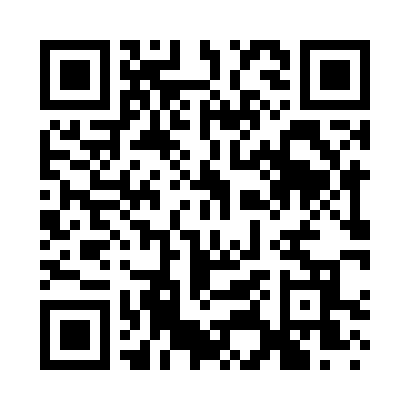 Prayer times for South Monson, Massachusetts, USAMon 1 Jul 2024 - Wed 31 Jul 2024High Latitude Method: Angle Based RulePrayer Calculation Method: Islamic Society of North AmericaAsar Calculation Method: ShafiPrayer times provided by https://www.salahtimes.comDateDayFajrSunriseDhuhrAsrMaghribIsha1Mon3:345:1712:534:568:2910:122Tue3:355:1812:534:568:2910:123Wed3:365:1912:544:568:2810:114Thu3:375:1912:544:568:2810:115Fri3:375:2012:544:568:2810:106Sat3:385:2012:544:568:2810:107Sun3:395:2112:544:578:2710:098Mon3:405:2212:544:578:2710:089Tue3:415:2312:554:578:2610:0710Wed3:425:2312:554:578:2610:0711Thu3:435:2412:554:578:2510:0612Fri3:455:2512:554:568:2510:0513Sat3:465:2612:554:568:2410:0414Sun3:475:2612:554:568:2410:0315Mon3:485:2712:554:568:2310:0216Tue3:495:2812:554:568:2210:0117Wed3:515:2912:554:568:2210:0018Thu3:525:3012:564:568:219:5919Fri3:535:3112:564:568:209:5720Sat3:555:3212:564:568:199:5621Sun3:565:3212:564:558:199:5522Mon3:575:3312:564:558:189:5423Tue3:595:3412:564:558:179:5224Wed4:005:3512:564:558:169:5125Thu4:015:3612:564:548:159:5026Fri4:035:3712:564:548:149:4827Sat4:045:3812:564:548:139:4728Sun4:065:3912:564:548:129:4529Mon4:075:4012:564:538:119:4430Tue4:085:4112:564:538:109:4231Wed4:105:4212:564:528:099:41